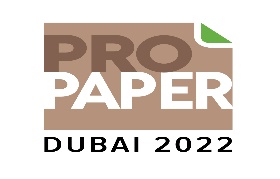 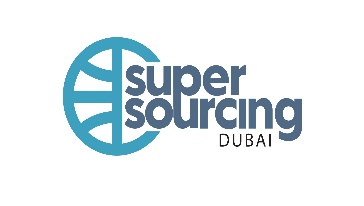 FEDERATION OF INDIAN EXPORT ORGANISATIONS          Fax: 011- 26148194, E-mail: ashishjain@fieo.org; nishantkatyayan@fieo.org    FIEO’s Participation in SUPER SOURCING DUBAI                                               (September 20 - 22, 2022, Dubai, UAE)PROVISIONAL SPACE APPLICATION FORMName of the Company:________________________________________________________Address____________________________________________________________________Tel_________________Fax______________E-mail_________________________________Mobile: _________________Website:____________________________________________3.	IEC Code No:___________________________ GST NO.____________________________4.	Member:   FIEO/ Other EPC (Pl. attach a copy of RCMC and mention your RCMC No.) ___________________________________________________________________________			5.	Please mention the name you like to appear on the FASCIA of your stand (in capital letters)	-----------------------------------------------------------------------------------------------------------------    6.    Space to be Booked (9 sqm or in Multiples)     ___________________________________________________________________________    7.	Remittance details (Demand Draft/RTGS): 	Amount______________ Demand Draft No./RTGS __________________Date_________Name of the Drawing Bank________________________________________________Are you a MSME Unit : Yes __    No ___Type of Unit (Please tick) : General __    Reserved ___Export Turnover (INR Lakhs): 2019-20 ______________2020-21 ______________2021-22 ______________Country/ies already Exporting to: ___________________________________________________ *This is only a provisional space application form and subject to confirmation.Disclaimer: Selection of participants will be done on first-cum-first served basis.FIEO would make allocation of available space in the show premises at its discretion and its decision in this regard will be final and binding on all.The space allotted to the approved participants is to be exclusively used by them for display of their exhibits as approved by FIEO. Subletting of space is not permissible. Violation of this clause may lead to cancellation of space allotted, forfeiting of space rent, security, deposit and cancellation of grant etc., paid to FIEO and debarring the participation from the future participation in FIEO’s events. FIEO will not be responsible for the turnout of buyers/buying agents for any Exhibition/fair/show/BSM etc. FIEO will have no liability whatsoever for any kind of refund or payment in this regard. Visa Assistance shall be permissible to regular employee/director/partner/proprietor of the company. Assistance would not be available to exporter of foreign nationality or holding foreign passport.Since FIEO, on behalf of the participating company, has already committed for certain financial bindings  by booking of space, construction/decoration of stand, catalogue entry, general publicity support etc., it will not be possible to consider any refund on account of denial of visa/delay in receipt of visa.The representative would come back to India after the Event/Fair is over and would submit the proof of his/her departure/arrival, wherever necessary.Only goods of Indian Origin will be allowed for display in Indian Pavilion.Exhibits of participants whose representatives do not turn up at the Fair/Show will not be displayed.FIEO will not be responsible for any shipment of exhibits for display and clearance of samples/goods at the customs.Participants will make their own arrangements for removing exhibits from the packing cased and displaying them in the booth.Participants will be required to furnish complete information on orders booked, enquiries generated etc. in the form of Feedback form after the fair which is required by the Ministry as you are entitled for the grant/ subsidy.All Expenses for travel to & fro and stay abroad including boarding, lodging, medical treatment, insurance etc. will be borne by the participants themselves.In case of default of any payment due from the participants, FIEO reserves the right to debar them from participation in FIEO’s International fairs and bring to the notice of appropriate authority.DECLARATIONWe have studied the disclaimer for participation carefully and agree to abide by the same.Date:                                                      Signature of Authorized signatory__________________________ 				      Name & Designation_____________________________________   				       Company Seal___________________________________________ FIEO’s Participation in SUPER SOURCING DUBAI (September 20 - 22, 2022, Dubai, UAE)As you are aware the event has been subsidized under MAI grant of the Ministry of Commerce, Government of India. Request you to kindly fill up the details given below and send it to us as the information is desired by the Ministry.Company name :_____________________________________________________________Import-Export Code (IEC):____________________________________________________(Kindly attach a copy of the IEC)Type of enterprise: Public Ltd 	          Pvt Ltd                     Proprietorship                 Partnership                              Any otherIf Public Ltd/ Pvt Ltd enterprise: CIN Number___________________________________Director(s) Name: DIN Number__________________________________________________________________________________________________________________________If Proprietorship / Partnership, name, PAN number of the Proprietor/ Partner  1. Name: ________________________________PAN:______________________________2. Name: ________________________________ PAN: ______________________________HS Code of ExhibitsHave you earlier participated in this event with FIEO or any other Council?If Yes,	 Year (s) ___________________________	                          No Are you participating in any other event under MAI in 2022-23 with FIEO / EPC/ Commodity Board/ Trade Body. If Yes, please give details :This is to certify that all information provided by me is correct to the best my knowledge.								Name:Date:Place:			Signature:Note:As per DOC, a company can avail MAI assistance upto a maximum of three times (including past cases) for a particular event. Thereafter they shall not be eligible for the subsidy.MAI subsidy will henceforth be provided to a member for a maximum of 3 MAI events in a financial year.FIEO’s Participation in SUPER SOURCING DUBAI (September 20 - 22, 2022, Dubai, UAE)DETAILS OF REPRESENTATIVES ATTENDING EXHIBITIONTel: +91-11-46042118/57; Email: ashishjain@fieo.org; nishantkatyayan@fieo.org; Company Name	: …………………………………………………………………………Name of Representative: …………………………………………………………………………Designation: ...……………………………………………………………………………………..Passport Details: Passport No		: ………………………….Place of Issue		: ………………………….Date of Issue		: ………………………….Date of Expiry	: ………………………….Name of Representative: …………………………………………………………………………Designation: ...……………………………………………………………………………………..Passport Details: Passport No		: ………………………….Place of Issue		: ………………………….Date of Issue		: ………………………….Date of Expiry	: ………………………….Please attach a passport size photograph of each representative. Details to be printed in the FIEO Brochure:COMPANY NAME:____________________________________________________________________________________________________INDIATEL					:  +91-MOBILE				:  +91-EMAIL				:
WEBSITE				:CONTACT PERSON		:DESIGNATION			:PRODUCTS				:S. No.HS Code (6 digit level)Product descriptionS.no.EventDate of the eventCountryOrganized by